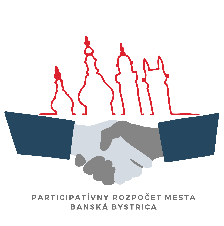 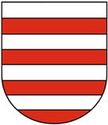 PROJEKTOVÝ NÁVRH predložený v zmysle Štatútu participatívneho rozpočtu Mesta Banská Bystrica
Položky označené * sú povinnéPovinná príloha:  1 cenová ponukaÚDAJE O NAVRHOVATEĽOVIÚDAJE O NAVRHOVATEĽOVIÚDAJE O NAVRHOVATEĽOVIÚDAJE O NAVRHOVATEĽOVIÚDAJE O NAVRHOVATEĽOVIÚDAJE O NAVRHOVATEĽOVIA.1. Ak je navrhovateľom právnická osobaA.1. Ak je navrhovateľom právnická osobaA.1. Ak je navrhovateľom právnická osobaA.1. Ak je navrhovateľom právnická osobaA.1. Ak je navrhovateľom právnická osobaA.1. Ak je navrhovateľom právnická osoba* Štatutárny zástupca:* Štatutárny zástupca:* Štatutárny zástupca:* Štatutárny zástupca:* Názov organizácie:* Názov organizácie:* Názov organizácie:* Názov organizácie:* Právna forma organizácie:* Právna forma organizácie:* Právna forma organizácie:* Právna forma organizácie:* Sídlo (ulica, číslo, obec, PSČ):* Sídlo (ulica, číslo, obec, PSČ):* Sídlo (ulica, číslo, obec, PSČ):* Sídlo (ulica, číslo, obec, PSČ):* IČO:* IČO:* IČO:* IČO:* DIČ:* DIČ:* DIČ:* DIČ:A.2.  Ak je navrhovateľom fyzická osobaA.2.  Ak je navrhovateľom fyzická osobaA.2.  Ak je navrhovateľom fyzická osobaA.2.  Ak je navrhovateľom fyzická osobaA.2.  Ak je navrhovateľom fyzická osobaA.2.  Ak je navrhovateľom fyzická osoba* Titul, meno a priezvisko:* Titul, meno a priezvisko:* Titul, meno a priezvisko:* Titul, meno a priezvisko:* Bydlisko osoby (ulica, číslo, obec, PSČ):* Bydlisko osoby (ulica, číslo, obec, PSČ):* Bydlisko osoby (ulica, číslo, obec, PSČ):* Bydlisko osoby (ulica, číslo, obec, PSČ):KontaktKontakt* Tel.:* Tel.:KontaktKontakt* E-mail:* E-mail:Kontaktná osoba (pre právnickú osobu A.1. )Kontaktná osoba (pre právnickú osobu A.1. )Kontaktná osoba (pre právnickú osobu A.1. )Kontaktná osoba (pre právnickú osobu A.1. )Kontaktná osoba (pre právnickú osobu A.1. )Kontaktná osoba (pre právnickú osobu A.1. )* Titul, meno a priezvisko:* Titul, meno a priezvisko:* Titul, meno a priezvisko:* Titul, meno a priezvisko:KontaktKontakt* Tel.:* Tel.:KontaktKontakt* E-mail:* E-mail:NÁZOV PROJEKTU A ÚČELNÁZOV PROJEKTU A ÚČELNÁZOV PROJEKTU A ÚČELNÁZOV PROJEKTU A ÚČELNÁZOV PROJEKTU A ÚČELNÁZOV PROJEKTU A ÚČEL* Názov projektu:* Názov projektu:* Názov projektu:* Názov projektu:* Tematické zameranie projektu:* Tematické zameranie projektu:* Tematické zameranie projektu:* Tematické zameranie projektu:STRUČNÝ POPIS PROJEKTU (anotácia do 100 slov)*STRUČNÝ POPIS PROJEKTU (anotácia do 100 slov)*STRUČNÝ POPIS PROJEKTU (anotácia do 100 slov)*STRUČNÝ POPIS PROJEKTU (anotácia do 100 slov)*STRUČNÝ POPIS PROJEKTU (anotácia do 100 slov)*STRUČNÝ POPIS PROJEKTU (anotácia do 100 slov)*PODROBNÝ OPIS PROJEKTU*PODROBNÝ OPIS PROJEKTU*PODROBNÝ OPIS PROJEKTU*PODROBNÝ OPIS PROJEKTU*PODROBNÝ OPIS PROJEKTU*PODROBNÝ OPIS PROJEKTU*ČASOVÝ HARMONOGRAM ČINNOSTÍ*ČASOVÝ HARMONOGRAM ČINNOSTÍ*ČASOVÝ HARMONOGRAM ČINNOSTÍ*ČASOVÝ HARMONOGRAM ČINNOSTÍ*ČASOVÝ HARMONOGRAM ČINNOSTÍ*ČASOVÝ HARMONOGRAM ČINNOSTÍ*MIESTO REALIZÁCIE PROJEKTU*MIESTO REALIZÁCIE PROJEKTU*MIESTO REALIZÁCIE PROJEKTU*MIESTO REALIZÁCIE PROJEKTU*MIESTO REALIZÁCIE PROJEKTU*MIESTO REALIZÁCIE PROJEKTU*ROZPOČET PROJEKTU (náklady na realizáciu)*ROZPOČET PROJEKTU (náklady na realizáciu)*ROZPOČET PROJEKTU (náklady na realizáciu)*ROZPOČET PROJEKTU (náklady na realizáciu)*ROZPOČET PROJEKTU (náklady na realizáciu)*ROZPOČET PROJEKTU (náklady na realizáciu)*Kvantifikácia položiekKvantifikácia položiekKvantifikácia položiekKvantifikácia položiekKvantifikácia položiekKvantifikácia položiekDruh položky:Druh položky:Druh položky:Druh položky:Druh položky:Suma v €:1.1.1.1.1.2.2.2.2.2.3.3.3.3.3.4.4.4.4.4.5.5.5.5.5.6.6.6.6.6.7.7.7.7.7.8.8.8.8.8.9.9.9.9.9.10.10.10.10.10.Celkový rozpočet projektu v €:Celkový rozpočet projektu v €:Celkový rozpočet projektu v €:Celkový rozpočet projektu v €:Celkový rozpočet projektu v €:DOBROVOĽNÍCKA ČINNOSŤ NAVRHOVATEĽADOBROVOĽNÍCKA ČINNOSŤ NAVRHOVATEĽADOBROVOĽNÍCKA ČINNOSŤ NAVRHOVATEĽADOBROVOĽNÍCKA ČINNOSŤ NAVRHOVATEĽADOBROVOĽNÍCKA ČINNOSŤ NAVRHOVATEĽADOBROVOĽNÍCKA ČINNOSŤ NAVRHOVATEĽAÁno/NieDruh, forma a rozsah dobrovoľníckej činnostiDruh, forma a rozsah dobrovoľníckej činnostiDruh, forma a rozsah dobrovoľníckej činnostiDruh, forma a rozsah dobrovoľníckej činnostiDruh, forma a rozsah dobrovoľníckej činnostiDruh, forma a rozsah dobrovoľníckej činnostiPRÍNOS PROJEKTU*PRÍNOS PROJEKTU*PRÍNOS PROJEKTU*PRÍNOS PROJEKTU*PRÍNOS PROJEKTU*PRÍNOS PROJEKTU*Charakteristika prínosu projektuCharakteristika prínosu projektuCharakteristika prínosu projektuCharakteristika prínosu projektuCharakteristika prínosu projektuCharakteristika prínosu projektuUDRŽATEĽNOSŤ PROJEKTU*UDRŽATEĽNOSŤ PROJEKTU*UDRŽATEĽNOSŤ PROJEKTU*UDRŽATEĽNOSŤ PROJEKTU*UDRŽATEĽNOSŤ PROJEKTU*UDRŽATEĽNOSŤ PROJEKTU*Vyhlasujem, že sa neuchádzam o podporu na tento projekt aj z iných zdrojov Mesta Banská BystricaVyhlasujem, že sa neuchádzam o podporu na tento projekt aj z iných zdrojov Mesta Banská BystricaVyhlasujem, že sa neuchádzam o podporu na tento projekt aj z iných zdrojov Mesta Banská BystricaVyhlasujem, že sa neuchádzam o podporu na tento projekt aj z iných zdrojov Mesta Banská BystricaVyhlasujem, že sa neuchádzam o podporu na tento projekt aj z iných zdrojov Mesta Banská BystricaVyhlasujem, že sa neuchádzam o podporu na tento projekt aj z iných zdrojov Mesta Banská BystricaÁno/nie (ak áno, uviesť z akých zdrojov)Áno/nie (ak áno, uviesť z akých zdrojov)Áno/nie (ak áno, uviesť z akých zdrojov)Áno/nie (ak áno, uviesť z akých zdrojov)Áno/nie (ak áno, uviesť z akých zdrojov)Áno/nie (ak áno, uviesť z akých zdrojov)Vyhlasujem, že podávaný návrh bol prerokovaný v rámci príslušnej tematickej skupiny.Vyhlasujem, že podávaný návrh bol prerokovaný v rámci príslušnej tematickej skupiny.Vyhlasujem, že podávaný návrh bol prerokovaný v rámci príslušnej tematickej skupiny.Vyhlasujem, že podávaný návrh bol prerokovaný v rámci príslušnej tematickej skupiny.Vyhlasujem, že podávaný návrh bol prerokovaný v rámci príslušnej tematickej skupiny.Vyhlasujem, že podávaný návrh bol prerokovaný v rámci príslušnej tematickej skupiny.* Dátum:* Dátum:* Dátum:* Podpis navrhovateľa (štatutárneho zástupcu):* Podpis navrhovateľa (štatutárneho zástupcu):* Podpis navrhovateľa (štatutárneho zástupcu):